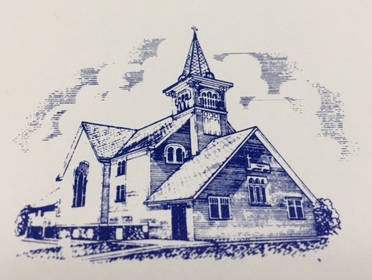 Trinity Evangelical Lutheran Church5315 Old Cheney RoadWalton, NE 68461www.trinitywalton.orgNinth Sunday after Pentecost– August 6, 2017TRINITY EVANGELICAL LUTHERAN CHURCH-Missouri Synod – 5315 S. 162nd Street, Walton, Nebraska 68461-9695Rev. Dr. Kevin J Kohnke, Vacancy Pastor:  Cell: 402-641-6733                Office: 402-782-6515 Kevin@wemustcarryon.orgMary Lou Retzlaff, Secretary: 402-261-4882 mlretz2@gmail.comwww.trinitywalton.orgNinth Sunday after Pentecost– August 6, 2017 ************************************************************* Welcome to Trinity! We are thankful that you have joined us today to worship with us as a congregation that is faithful to Holy Scripture and the Lutheran Confessions.  Our Communion StatementWe take seriously the spiritual care of those who commune at our altar. At Trinity we celebrate the Lord’s Supper in the confession and glad confidence that, as He says, our Lord gives into our mouths not only bread and wine but His very body and blood to eat and to drink for the forgiveness of sins and to strengthen our union with Him and with one another. Our Lord invites to His table baptized believers who trust His words, repent of all sin, set aside any refusal to forgive and love as he forgives and loves us, and confess what is taught and believed at this altar, that they may proclaim His death until He comes.Because those who eat and drink our Lord’s body and blood unworthily do so to their great harm and because Holy Communion is a confession of the Faith which is confessed at this altar, any who are not yet instructed, in doubt, or who hold a confession differing from that of this congregation (that is, belong to another church body or denomination) and yet desire to receive the sacrament, are asked to refrain from communing until they’ve spoken with the pastor. To ensure the proper administration of the Lord’s Supper, we also ask that guests from other LCMS congregations notify the pastor before communing. For further study, see Matthew 5:23f.; 10:32f.; 18:15-35; 26:26-29; 1 Cor. 11:17-34.Myth or Faith?  A Fresh Look at Christian Doctrine. We will get into the Scriptures and look at doctrine related to everyday life. Pastor Kohnke will lead this study on Sundays at 9:00 a.m. in the fellowship hall.Sunday:	Sunday School & Adult Bible Class: 9:00 a.m. Divine Service: 10:00 a.m.			Confirmation Students & Parents Mtg. 11:30 a.m.Wednesday:	Grief Support 10:00 a.m.		Congregation Potluck at NoonSaturday:	Elders Meeting at HyVee:  7:30 a.m.Next Sunday:	Sunday School & Adult Bible Class: 9:00 a.m., Divine Service: 10:00 a.m.Merlin D. Holtzen, Guest PastorSpecial Voters’ Meeting:  11:30 a.m.Next Sunday Hymns and Readings: LSB 543, 715, 635, 722, 728, 739           			  Job 38:4-18, Romans 10:5-17, Matthew 14:22-33*************************************************************In our Prayers:  Marian Krause (mother of Nancy Klopfenstein) on hospice care at Lancaster Manor, Hank Oetjen recovering from surgery.A special recovery prayer for Jim Wilson, who has been diagnosed with cancer and is undergoing surgery in Houston, TX this week.  Jim is a lifelong resident of the Bennet area and for many of us was our UPS delivery man.  He is also a very special friend of the Pearson family.Confirmation students and parents meet after the service today in the fellowship hall.  Today’s Bulletin is sponsored by Betty Hodtwalker in loving memory of my husband Everett HodtwalkerBulletins:   We are now using the Concordia Publishing House bulletin series.  Pastor Kohnke will craft the sermon around the theme on the bulletin cover.  Gifts are still available to hold this bulletin as a reminder of the sermon theme and events at church.  If you would like to sponsor the bulletin, please contact Mary Lou Retzlaff or complete the form that is available in the narthex and put in the secretary mailbox.  The cost is $15.00.A Special Voters’ Meeting will be held next Sunday, August 13th immediately after the service in the sanctuary.  We will vote to select a new pastor at this meeting.  Today’s ServantsOrganist: Kathy MayElders: Hank Oetjen, Roger PearsonUshers: Alex Broening, Ryan Plager,Bill WallaceAcolytes:  Maggie Broening, Nolan MaahsAltar Guild:Margene Meyer, Kristi RefiorServants Next SundayElders: Tracy Refior, Alan RetzlaffUshers: Delbert Eickhoff, Roland Meyer,John PageAcolytes:  Sophia May, Maddie RinkAltar Guild:Sandy Dorn, Allison KemperGrowing as God’s People Sunday: 85, Holy Communion 71Our Gifts to the LordHome (7/30/17)    $1,784.95Missions                  $285.00Received to DateHome:                $68,581.12Missions:           $10,762.00Needed Weekly:  Home:                 $2,838.56Missions:               $573.08Needed by July 31:Home:               $85,156.80Missions:          $17,192.40Divine Service, Setting FourLutheran Service Book p. 203Opening Hymn                  LSB 806“Give Thanks with a Grateful Heart”  (sing twice)Confession & Absolution      p. 203Introit (bulletin insert)Kyrie                                      p. 204Gloria In ExcelsisSalutation and Collect            p. 205    Old Testament (bulletin insert)GradualEpistle Reading Alleluia and Verse                p. 205Holy Gospel Nicene Creed                         p. 206Hymn of the Day            LSB 712“Seek Ye First”Sermon “We have only five loaves here and two fish”Text:  Matthew 14:13-21Prayer of the Church                     OfferingService of the Sacrament       p. 208Communion Hymns            LSB 633, 618, 632Nunc Dimittis                        p. 211Post-Communion Collect      p. 212 Benedicamus & Benediction p. 212 Closing Hymn                  LSB 917“Savior, Again to Thy Dear Name We Raise”